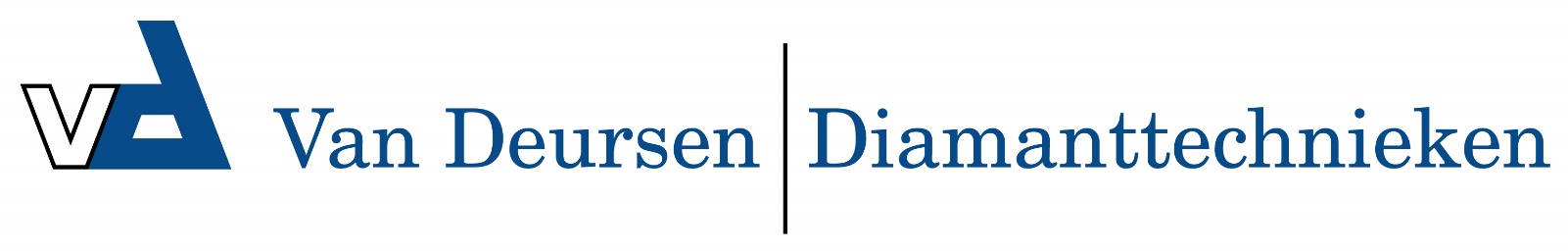 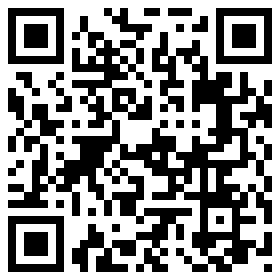 ST21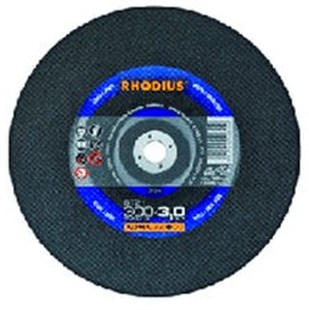 Let op: stationaire doorslijpschijven zijn NIET geschikt voor gebruik uit de vrije handVersterkte buitenwapening voor een hoge werksnelheid van 100 m/sec.Toepassing: staalST21  A24R-BF211 ST21  A24R-BF211 ST21  A24R-BF211 300 x 3,0 x 22.2310201304300 x 3,0 x 25.4010201305300 x 3,0 x 32.0010201307350 x 3,0 x 32,0010209502350 x 3,5 x 25.4010201330400 x 4,0 x 32,0010201353400 x 4,0 x 40.0010201354